Axxon CONGRES 2018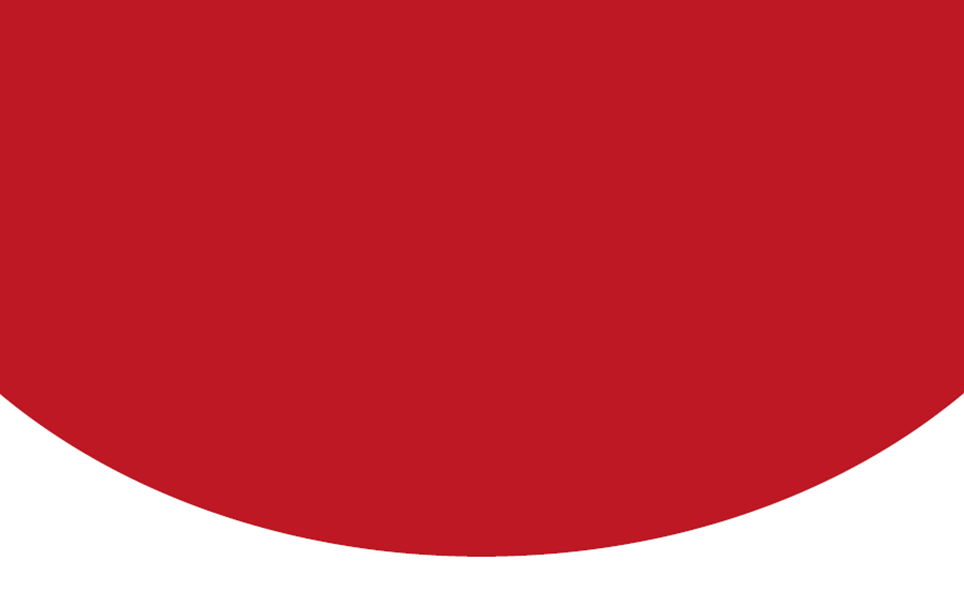 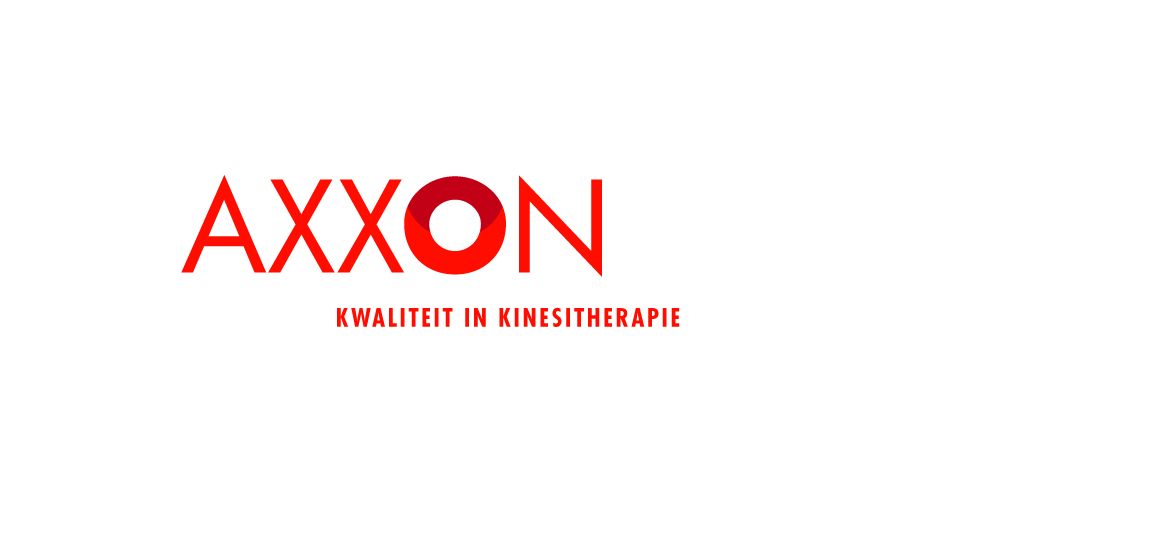 Vrijdag 21 september 2018Relevantie geriatrische kinesitherapie 
in functie van paratonie, frailty en sarcopenieAxxon CONGRES 2018Zaterdag 22 september 2018Professionele & digitale perspectieven van 
de kinesitherapie in het hervormde zorglandschapVOORMIDDAGAxxon CONGRES 2018Zaterdag 22 september 2018Professionele & digitale perspectieven van 
de kinesitherapie in het hervormde zorglandschapNAMIDDAGUURTITELSPREKER  08:15-08:50Onthaal 08:50-09:00Welkomstwoord 09:00-09:40 Spierzwakte bij de gehospitaliseerde geriatrische patiënt: oorzaken en oplossingenProf. Ivan Bautmans - Hoogleraar Gerontologie - VUB09:40-10:20Posturale controle en (ver)ouderen. Meer dan een evenwichtsoefening!Prof. Dr. Dirk Cambier - UGent10.20-10:50Pauze 10:50-11:35De kwetsbare oudere: van theorie naar praktijkProf. Dr. Hans Hobbelen – Hanzehogeschool Groningen11:35-12:15Bewegen bij kwetsbare ouderenDr. Nienke de Vries - Radboud Universitair Medisch Centrum12:15-13.10Middagmaal13:15-13.50Therapiemogelijkheden bij personen met paratonieDrs. Bieke van Deun - UGent13:50-14:30Beantwoorden van 4 vragenDeelnemers14:30-15:00Paneldiscussie 5 min. / vraagDr. Hans Hobbelen – Drs. Bieke Van Deun15:00-15:30Pauze15:30-16:20Workshop: Power aan de frail!Drs. Margreet Van Dijk - UZ Leuven16:20-16:30SlotwoordJean Van Hoornweder, bestuurder Axxon KIK16:30SlotUURTITELSPREKER  08:00-08:40Onthaal 08:45-09:35Digitale toekomst van kine-software - stand van zakenZaal 1KineONicolas DebreuckZaal 2FysionotesHedwig van Hauwermeiren Zaal 3KinplusJoeri Heirman – Philippe PeltierZaal 4Kinequick Etienne Custermans  Zaal 5Oxygen CGMRik Lingier 09:40-09:45Welkomstwoord Dirk Verleyen, voorzitter Axxon KIK09:45-12:25 Professionele & digitale perspectieven in de kinesitherapie09:45-10:25Technologie-ondersteunde revalidatie: opportuniteiten en uitdagingenProf. Dr. Annick Timmermans - UHasselt10.25-10:55Pauze 11:00-11:40Pijn bij osteoartrose: thinking beyond muscles and jointsDr. Isabel Baert - UAntwerpen11:45-12:25Technologie in de revalidatie …. Where do we go from here?Lode Sabbe - Hoofdergotherapeut - UZ Gent12:30-13.25MiddagmaalUURTITELSPREKER13.35-14.15Parellelle sessies - domeingerichte presentaties - deel 1Zaal 1Preventie en conservatieve behandeling van lymfoedeemProf. Nele Devoogdt – KU LeuvenZaal 2Hoofdpijn, kan je er als kinesitherapeut wat aan doen?Prof. Dr. Willem De Hertogh - UAntwerpen Zaal 3Gangrevalidatie bij neurologische patiënten: huidige mogelijkheden en toekomstige uitdagingenProf. Eva Swinnen - VUBZaal 4Respiratoire kinesitherapie bij baby’sProf. Dr. Filip Van Ginderdeuren - UZ BrusselZaal 5Het nut van bekkenbodemspiertraining bij urinaire incontinentie en erectiele disfunctie na radicale prostatectomieProf. Dr. Inge Geraerts - KU Leuven14.20-15.05Parallelle sessies - domeingerichte presentaties - deel 2Zaal 1Revalidatie van cardiovasculaire ziekten: nieuwe tendensenProf. Dr. Dominique Hansen - UHasseltZaal 2Sportgerelateerde kniepijn Dr. Bart Dingenen - UHasseltZaal 3De hemiplegische schouder bij CVA patiënten met beperkte bovenste lidmaat functie​: (im)mobiliseren?Dr. Anke Van Bladel - UGentZaal 4Kinesitherapie in de acute fase na CVA op de stroke-unitBert Helin – Kinesitherapeut neurologie - UZ Gent Zaal 5Pelvische reëducatie: een onmisbaar element bij zwangerschap en bevalling?Prof. Dr. Alexandra Vermandel - UAntwerpen / UZA
Dr. Hedwig Neels - UAntwerpen / UZA15.10-15.30Pauze15.35-16.15Parallelle sessies - projecten en domeingerichte presentaties - deel 3 Zaal 1Conservatieve behandeling van claudicatio intermittens: van wetenschappelijke evidentie naar implementatieBruno Zwaenepoel  - KinesitherapeutZaal 2De plaats van myofasciale therapie bij coccygodynieMT Jan Pattyn - Belgium Myopain Society Triggerinfo@janpattyn.beZaal 3Mobile health-applicaties: het toepassen van continue evidence based practice - een use case bij totale heup- en knieprothesenFemke Smeets - Kinestherapeut en Clinical developer - moveUPZaal 4Rugpijn bestrijden door verbeteren van bewegingskwaliteitMevr. Dominique Bourgeois - FasciatherapeutZaal 5Fysische behandeling van pittingoedeem van het onderbeen in de praktijkDhr. Tim Decock - Dr. Vodderschool België / Nederland16:30Slot